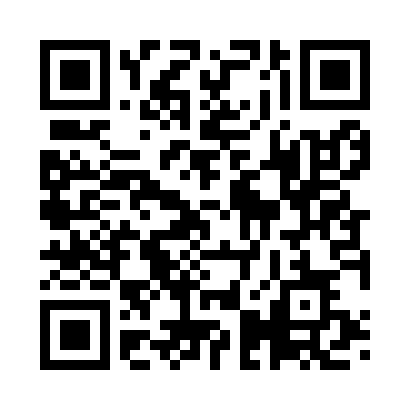 Prayer times for Bacciolino, ItalyWed 1 May 2024 - Fri 31 May 2024High Latitude Method: Angle Based RulePrayer Calculation Method: Muslim World LeagueAsar Calculation Method: HanafiPrayer times provided by https://www.salahtimes.comDateDayFajrSunriseDhuhrAsrMaghribIsha1Wed4:086:021:086:078:1510:022Thu4:066:011:086:088:1610:043Fri4:045:591:086:098:1710:064Sat4:025:581:086:108:1810:075Sun4:005:571:086:108:2010:096Mon3:585:551:086:118:2110:117Tue3:565:541:086:128:2210:138Wed3:545:531:086:128:2310:159Thu3:525:521:086:138:2410:1610Fri3:505:501:086:148:2510:1811Sat3:485:491:086:148:2710:2012Sun3:465:481:086:158:2810:2213Mon3:445:471:086:168:2910:2414Tue3:425:461:086:168:3010:2515Wed3:405:451:086:178:3110:2716Thu3:385:441:086:188:3210:2917Fri3:365:431:086:188:3310:3118Sat3:355:421:086:198:3410:3319Sun3:335:411:086:198:3510:3420Mon3:315:401:086:208:3610:3621Tue3:295:391:086:218:3710:3822Wed3:285:381:086:218:3810:3923Thu3:265:371:086:228:3910:4124Fri3:255:361:086:228:4010:4325Sat3:235:361:086:238:4110:4426Sun3:215:351:086:248:4210:4627Mon3:205:341:086:248:4310:4828Tue3:195:331:096:258:4410:4929Wed3:175:331:096:258:4510:5130Thu3:165:321:096:268:4610:5231Fri3:155:321:096:268:4710:54